Профсоюзный комитет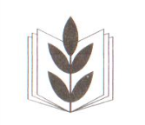 Председатель:Макарова Оксана ЛеонидовнаУполномоченный по охране труда:Каурцева Ирина ВасильевнаОтветственный за культмассовую и спортивную работу:Шабанова Наталья АлександровнаОтветственный за правовую работу и ведение протоколов:Ларионова Екатерина СергеевнаКонтрольно-ревизионная комиссия:  Гурова Оксана Валерьевна; Емельянова Анна Сергеевна; Федотовских Наталья Александровна